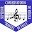 CONSERVATORIO SUPERIOR DE MÚSICA "MANUEL DE FALLA"Nivel Superior – Formación Docente Solicitud de Matricula de ETNOMUSICOLOGÍA(Marcar con una cruz la/s Carrera/s a la/s que se matricula)         Prof. de Música c/ orientación en ETNOMUSICOLOGÍA (4 años) Res. N° 2015-513 SSGECP         Prof. de Educación Superior en Música c/ orientación en ETNOMUSICOLOGÍA (5 años) Res. N°: 2015-515 SSGECPAPELLIDO:……………………………………………………… NOMBRES:……………………………………………………………………          TIPO y N° DE DOCUMENTO:…………………………………………………NACIONALIDAD:……………………………………………………… EDAD:…………… años   FECHA DE NACIMIENTO: . . . /. . . /. . . .       LUGAR:………………….…………………………………….DOMICILIO: ……………………………………………………………………………………………… LOCALIDAD:…………………..…………………….…. CP:……………………. TEL. FIJO:……………………………………Tel.CELULAR:……………………………….………………………. CORREO ELECTRÓNICO:………………………………………………………………….……………………Para cursantes del 1er. año:    A.     El año pasado cursó en este Conservatorio.           Sede: ..................    B.    Ingresa por Equivalencias:                                                                      Proveniente de:……………………………………………………             C.    Ingreso por Examen de Competencias .............................................                                                                              Dejo constancia que estos datos son fehacientes Firma del Alumno y Aclaración ………………………………V° Regencia:V° Registro(*) Asignaturas sin correlatividad.V° RegenciaV° Registro                                                                                                Firma del alumno....................................................................................................                                                          PRIMER   Año (Común a las Carreras de 4 y 5 años)PRIMER   Año (Común a las Carreras de 4 y 5 años)PRIMER   Año (Común a las Carreras de 4 y 5 años)PRIMER   Año (Común a las Carreras de 4 y 5 años)PRIMER   Año (Común a las Carreras de 4 y 5 años)SEGUNDO  Año (Común a las Carreras de 4 y 5 años)SEGUNDO  Año (Común a las Carreras de 4 y 5 años)SEGUNDO  Año (Común a las Carreras de 4 y 5 años)SEGUNDO  Año (Común a las Carreras de 4 y 5 años)SEGUNDO  Año (Común a las Carreras de 4 y 5 años)AsignaturasCódigode CursoDocenteDía/HorarioObservaciones  de RegistroAsignaturasCódigode CursoDocenteDía/HorarioObservaciones  de RegistroPedagogía(*)Educación Sexual IntegralDidáctica General(*)Educación en la DiversidadPsicología Educacional(*)TIC, Sonido y EducaciónTaller: Las Instituciones Educativas como objeto de estudio(*)Didáctica de la Música y Sujetos de los Niveles Inicial y PrimarioTaller: El rol y el trabajo docenteDidáctica de la Música y Sujetos del Nivel SecundarioEtnomusicología General (*)a) ler: Diseño y programación de la enseñanzaOrganología General(*)b) Taller: Prácticas de la enseñanza en el Nivel InicialHistoria General de la Música IEtnomusicología Argentina(*)enseñanzaPráctica Vocal de Repertorio Tradicional IOrganología Argentina yLatinoamericana(*)Práctica de Repertorio Instrumental IEnfoques Teóricos y Metodológicos en Etnomusicología IPráctica Vocal de Repertorio Tradicional IIHistoria General de la Música IIPráctica de Repertorio Instrumental IITERCER  Año (Común a las Carreras de 4 y 5 años) TERCER  Año (Común a las Carreras de 4 y 5 años) TERCER  Año (Común a las Carreras de 4 y 5 años) TERCER  Año (Común a las Carreras de 4 y 5 años) TERCER  Año (Común a las Carreras de 4 y 5 años) TERCER  Año (Común a las Carreras de 4 y 5 años) TERCER  Año (Común a las Carreras de 4 y 5 años) TERCER  Año (Común a las Carreras de 4 y 5 años) TERCER  Año (Común a las Carreras de 4 y 5 años) CUARTO  Año (Solamente profesorado de música: 4 años)CUARTO  Año (Solamente profesorado de música: 4 años)CUARTO  Año (Solamente profesorado de música: 4 años)CUARTO  Año (Solamente profesorado de música: 4 años)CUARTO  Año (Solamente profesorado de música: 4 años)CUARTO  Año (Solamente profesorado de música: 4 años)AsignaturasAsignaturasCódigode CursoCódigode CursoDocenteDocenteDía/HorarioDía/HorarioObservaciones  de RegistroAsignaturasAsignaturasCódigode CursoDocenteDía/HorarioObservaciones  de RegistroHistoria de la Educación ArgentinaHistoria de la Educación ArgentinaFilosofía y Teorías Estéticas (*)Filosofía y Teorías Estéticas (*)Política EducativaPolítica EducativaOptativa  I (CFG)Optativa  I (CFG)Didáctica de la Música y Sujetos de la Modalidad Artística IDidáctica de la Música y Sujetos de la Modalidad Artística Ie) Taller: Prácticas de la Enseñanza en la Modalidad Artísticae) Taller: Prácticas de la Enseñanza en la Modalidad ArtísticaDidáctica de la Música y Sujetos de la Modalidad Artística IIDidáctica de la Música y Sujetos de la Modalidad Artística IILa Residencia con distintos sujetos en contextos diversosLa Residencia con distintos sujetos en contextos diversosc) Taller: Prácticas de la Enseñanza en el Nivel Primarioc) Taller: Prácticas de la Enseñanza en el Nivel PrimarioTécnicas de Análisis en Etnomusicología IITécnicas de Análisis en Etnomusicología IId) Taller: Prácticas de la enseñanza en el Nivel Secundario  d) Taller: Prácticas de la enseñanza en el Nivel Secundario  Cine Documental y Taller de Realización AudiovisualCine Documental y Taller de Realización AudiovisualTécnicas de Análisis en Etnomusicología ITécnicas de Análisis en Etnomusicología IEnsamble de Músicas LatinoamericanasEnsamble de Músicas LatinoamericanasEtnomusicología LatinoamericanaEtnomusicología LatinoamericanaHistoria del Arte y la CulturaHistoria del Arte y la CulturaEnfoques Teóricos y Metodológicos en Etnomusicología IIEnfoques Teóricos y Metodológicos en Etnomusicología IIOptativa I (CFE)Optativa I (CFE)Antropología de la Danza y el MovimientoAntropología de la Danza y el MovimientoOptativa II (CFE)Optativa II (CFE)Lenguas Nativas ILenguas Nativas IOptativa III (CFE)Optativa III (CFE)Lenguas Nativas IILenguas Nativas IIHistoria de la Música Popular Argentina y LatinoamericanaHistoria de la Música Popular Argentina y Latinoamericana CUARTO Año (Solamente Profesorado Superior: 5 años) CUARTO Año (Solamente Profesorado Superior: 5 años) CUARTO Año (Solamente Profesorado Superior: 5 años) CUARTO Año (Solamente Profesorado Superior: 5 años) CUARTO Año (Solamente Profesorado Superior: 5 años) CUARTO Año (Solamente Profesorado Superior: 5 años) CUARTO Año (Solamente Profesorado Superior: 5 años) CUARTO Año (Solamente Profesorado Superior: 5 años) CUARTO Año (Solamente Profesorado Superior: 5 años) CUARTO Año (Solamente Profesorado Superior: 5 años)QUINTO  Año (Solamente Profesorado Superior: 5 años)QUINTO  Año (Solamente Profesorado Superior: 5 años)QUINTO  Año (Solamente Profesorado Superior: 5 años)QUINTO  Año (Solamente Profesorado Superior: 5 años)QUINTO  Año (Solamente Profesorado Superior: 5 años)AsignaturasCódigode CursoCódigode CursoDocenteDocenteDía/HorarioDía/HorarioObservaciones  de RegistroObservaciones  de RegistroObservaciones  de RegistroAsignaturasCódigode CursoDocenteDía/HorarioObservaciones  de RegistroOptativa I (CFG)Metodología de la InvestigaciónDidáctica de la Música y Sujetos del Nivel SuperiorProyecto Integrador Finale) Taller: Prácticas de la enseñanza en la Modalidad ArtísticaLa Residencia con distintos sujetos en Contextos diversosf) Taller: Prácticas de la enseñanza en el Nivel Superior  Técnicas de Análisis en Etnomusicología IICine Documental y Taller de Realización AudiovisualHistoria del Arte y la CulturaEnsamble de Músicas LatinoamericanasOptativa I (CFE)Optativa II (CFE)Optativa III (CFE)